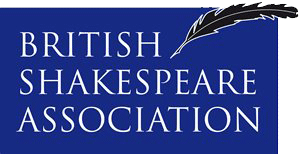 Annual General Meeting4.00 pm Saturday 19th November 2022Virtual Meeting by Zoom (please register via the online form in the members’ dashboard section of the website)AgendaWelcomeMinutes and Matters Arising from the last meetingChair’s report including introduction of EDI report.Treasurer’s Report – Coen HeijesMembership Officer’s report  - José Pérez DíezWebsite and Communications Offer’s report – Maria ShmygolJournal ReportCommittee reports: (i) Education Committee (ii) Events Committee and 2023 Conference(iii) Performance and Media Committee(iv) Honorary Fellowships Committee Any other businessShort breakAward of 2022 Honorary Fellowships of the British Shakespeare Association